2017 Fall FreshmanAdmission Profile AveragesThis is a snapshot of the admitted freshman class for fall 2017.  Please be cautious in drawing conclusions from this information.  Use it as a general guide to selectivity and not as a predictor of your chance for admission.*Each of the ranges given represent the middle 25%-75% of students admitted.2016/2017 Fall FreshmenAdmission Profile AveragesThis is a snapshot of the admitted freshmen class for either fall 2016 or 2017 (whichever was the most up to date).  Several sources were referenced and the most up-to-date data was combined to create this list.*Impacted campus (Freshmen only)**Impacted campus (All Programs)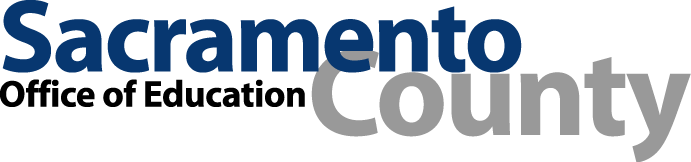 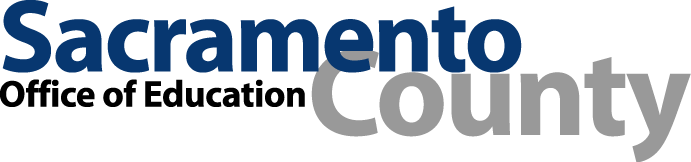 UCsGPA*SAT I (1600)*ACT*Admit RateUC Berkeley4.15-4.301240-145030-3418.3%UC Davis3.95-4.251160-138026-3243.6%UC Irvine4.00-4.251170-137026-3236.6%UCLA4.13-4.311220-145030-3416.1%UC Merced3.40-3.911010-122020-2770.0%UC Riverside3.60-4.041100-129023-3057.4%UC San Diego4.04-4.281210-142029-3434.1%UC Santa Barbara3.96-4.251190-140028-3332.8%UC Santa Cruz3.70-4.131180-136026-3151.4%CSUsGPAGPASAT I (1600)ACTAdmit Rate*Bakersfield (2017)3.23.29121987%*Cal Maritime Academy (2017)        3.41        1155        11552459%*Cal Poly Pomona (2016)3.453.459432359%**Cal Poly SLO (2017)4.044.0413913034%*Channel Islands (2017)3.203.209252084%*Chico (2017)3.453.4510122268%Dominguez Hills (2017)3.133.139581754%*East Bay (2017)3.223.2210021974%**Fresno (2016)3.463.469152054%**Fullerton (2017)3.583.5810222246%*Humboldt (2017)3.13.110502681%**Long Beach (2017)3.53.511302328%*Los Angeles (2017)3.163.1610011947%*Monterey Bay (2017)3.533.5311002354%*Northridge (2017)3.23.210181958%*Sacramento (2017)3.413.419732164%*San Bernadino (2017)3.33.39271960%**San Diego (2017)3.873.8712412735%*San Francisco (2017)3.093.099791971%**San Jose (2017)3.33.311192266%*San Marcos (2017)3.33.310302259%*Sonoma State (2017)3.23.210202282%*Stanislaus (2017)3.383.389972071%